SnikersSkładniki:- 3 wafle ryżowe- 3 łyżki masła orzechowego- 1 gorzka czekolada-  250g orzechów ziemnych- 200 g daktyli Sposób przygotowaniaDaktyle namocz w gorącej wodzie, pozostaw do rozmięknięcia, Zmiksuj w blenderze, Zmiksuj orzechy ziemne i dodaj do daktyli. Do masy pokrusz wafle ryżowe i dodaj masło orzechowe. Wszystko zmieszaj dłońmi jak na masę z ciasta. Wyłóż na deskę i rozprasuj na płasko. Polej roztopioną w kąpieli wodnej gorzką czekoladą,Wstaw do lodówki na 1 godzinę, pokrój ciasto na paski w kształcie batoników. Smacznego! Dietetyk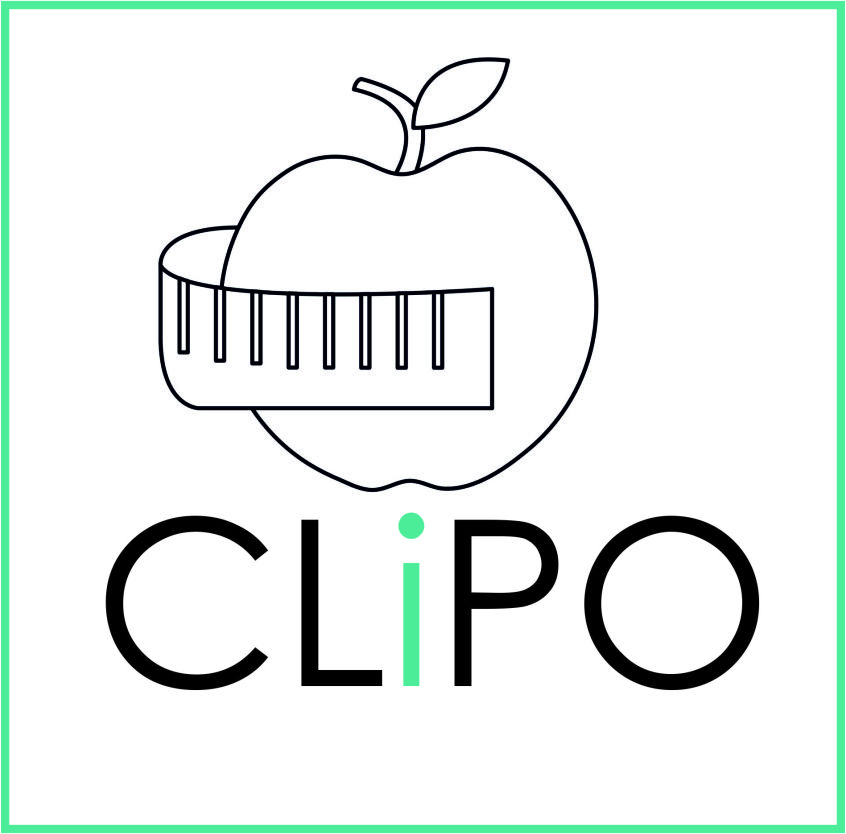 Anna KarwalaCentrum Leczenia i Profilaktyki Otyłości w ZgierzuUl. Struga 39Tel: 502-239-088Przepis na kulki mocy z masłem migdałowym (8-9 kulek)10 świeżych daktyli2 łyżki kakao, najlepiej surowego3 łyżki masła migdałowego lub innego masła np. z orzechów laskowychszczypta soli soli himalajskiej8-9 orzechów prażonych laskowych (tyle ile kulek)Zmiksuj składniki uformuj kulkę i dodaj do środka orzech laskowy. Możesz obtoczyć kulki w dowolnym składniku np. płatkach migdałowych, orzechach, wiórkach kokosowych.Smacznego !